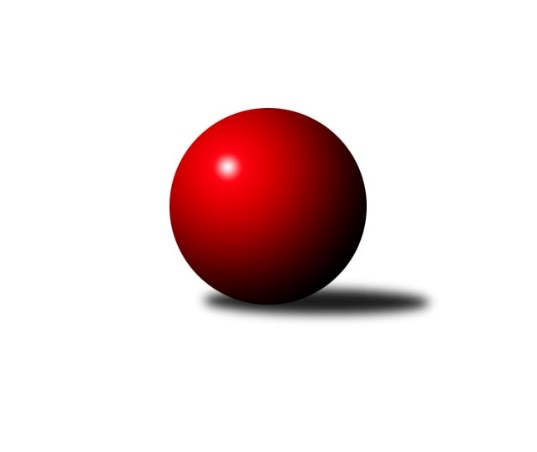 Č.9Ročník 2015/2016	4.5.2024 3. KLM C 2015/2016Statistika 9. kolaTabulka družstev:		družstvo	záp	výh	rem	proh	skore	sety	průměr	body	plné	dorážka	chyby	1.	TJ Sokol Chvalíkovice ˝A˝	9	6	1	2	47.0 : 25.0 	(118.5 : 97.5)	3163	13	2130	1033	30.3	2.	TJ Unie Hlubina ˝A˝	9	5	3	1	45.0 : 27.0 	(119.0 : 97.0)	3094	13	2085	1009	31.9	3.	TJ Jiskra Rýmařov ˝A˝	9	6	0	3	39.0 : 33.0 	(109.5 : 106.5)	3186	12	2159	1026	32.9	4.	HKK Olomouc ˝B˝	9	5	0	4	40.5 : 31.5 	(116.0 : 100.0)	3157	10	2135	1022	32.7	5.	TJ Sokol Bohumín ˝A˝	9	5	0	4	40.0 : 32.0 	(109.0 : 107.0)	3158	10	2124	1034	29.4	6.	KK Zábřeh ˝B˝	9	4	1	4	38.0 : 34.0 	(112.5 : 103.5)	3127	9	2104	1023	36.7	7.	TJ Zbrojovka Vsetín ˝A˝	9	4	1	4	38.0 : 34.0 	(109.0 : 107.0)	3162	9	2139	1023	30.8	8.	TJ Tatran Litovel ˝A˝	9	4	1	4	33.5 : 38.5 	(102.0 : 114.0)	3127	9	2108	1019	33.7	9.	KK Šumperk˝A˝	9	4	0	5	30.0 : 42.0 	(99.5 : 116.5)	3122	8	2102	1021	29.7	10.	TJ Sokol Rybník	9	3	0	6	29.0 : 43.0 	(101.5 : 114.5)	3151	6	2127	1024	36.1	11.	TJ Sokol Sedlnice ˝A˝	9	2	1	6	27.0 : 45.0 	(101.5 : 114.5)	3110	5	2124	986	42.4	12.	Sokol Přemyslovice˝A˝	9	2	0	7	25.0 : 47.0 	(98.0 : 118.0)	3102	4	2131	971	40.4Tabulka doma:		družstvo	záp	výh	rem	proh	skore	sety	průměr	body	maximum	minimum	1.	TJ Sokol Chvalíkovice ˝A˝	4	4	0	0	26.0 : 6.0 	(65.0 : 31.0)	3294	8	3420	3173	2.	TJ Unie Hlubina ˝A˝	5	3	2	0	27.0 : 13.0 	(70.5 : 49.5)	3085	8	3148	3025	3.	TJ Jiskra Rýmařov ˝A˝	5	4	0	1	25.0 : 15.0 	(65.0 : 55.0)	3251	8	3358	3141	4.	TJ Zbrojovka Vsetín ˝A˝	4	3	1	0	23.0 : 9.0 	(56.0 : 40.0)	3164	7	3286	3060	5.	HKK Olomouc ˝B˝	4	3	0	1	22.0 : 10.0 	(56.5 : 39.5)	3264	6	3346	3207	6.	KK Zábřeh ˝B˝	4	3	0	1	22.0 : 10.0 	(56.5 : 39.5)	3182	6	3268	3097	7.	KK Šumperk˝A˝	4	3	0	1	20.0 : 12.0 	(52.0 : 44.0)	3162	6	3215	3119	8.	TJ Sokol Bohumín ˝A˝	5	3	0	2	25.0 : 15.0 	(68.0 : 52.0)	3056	6	3117	3035	9.	TJ Sokol Rybník	5	2	0	3	18.0 : 22.0 	(60.0 : 60.0)	3381	4	3426	3309	10.	TJ Tatran Litovel ˝A˝	4	1	1	2	14.5 : 17.5 	(46.5 : 49.5)	3094	3	3112	3085	11.	TJ Sokol Sedlnice ˝A˝	5	1	0	4	14.0 : 26.0 	(55.5 : 64.5)	3155	2	3246	3072	12.	Sokol Přemyslovice˝A˝	5	1	0	4	14.0 : 26.0 	(53.5 : 66.5)	3078	2	3125	3020Tabulka venku:		družstvo	záp	výh	rem	proh	skore	sety	průměr	body	maximum	minimum	1.	TJ Tatran Litovel ˝A˝	5	3	0	2	19.0 : 21.0 	(55.5 : 64.5)	3133	6	3227	3069	2.	TJ Unie Hlubina ˝A˝	4	2	1	1	18.0 : 14.0 	(48.5 : 47.5)	3097	5	3237	2985	3.	TJ Sokol Chvalíkovice ˝A˝	5	2	1	2	21.0 : 19.0 	(53.5 : 66.5)	3137	5	3396	2916	4.	TJ Sokol Bohumín ˝A˝	4	2	0	2	15.0 : 17.0 	(41.0 : 55.0)	3184	4	3259	3060	5.	TJ Jiskra Rýmařov ˝A˝	4	2	0	2	14.0 : 18.0 	(44.5 : 51.5)	3169	4	3433	2951	6.	HKK Olomouc ˝B˝	5	2	0	3	18.5 : 21.5 	(59.5 : 60.5)	3135	4	3247	2987	7.	TJ Sokol Sedlnice ˝A˝	4	1	1	2	13.0 : 19.0 	(46.0 : 50.0)	3099	3	3343	2938	8.	KK Zábřeh ˝B˝	5	1	1	3	16.0 : 24.0 	(56.0 : 64.0)	3116	3	3267	2969	9.	Sokol Přemyslovice˝A˝	4	1	0	3	11.0 : 21.0 	(44.5 : 51.5)	3096	2	3227	3035	10.	TJ Sokol Rybník	4	1	0	3	11.0 : 21.0 	(41.5 : 54.5)	3094	2	3256	3013	11.	TJ Zbrojovka Vsetín ˝A˝	5	1	0	4	15.0 : 25.0 	(53.0 : 67.0)	3161	2	3417	3006	12.	KK Šumperk˝A˝	5	1	0	4	10.0 : 30.0 	(47.5 : 72.5)	3114	2	3231	2889Tabulka podzimní části:		družstvo	záp	výh	rem	proh	skore	sety	průměr	body	doma	venku	1.	TJ Sokol Chvalíkovice ˝A˝	9	6	1	2	47.0 : 25.0 	(118.5 : 97.5)	3163	13 	4 	0 	0 	2 	1 	2	2.	TJ Unie Hlubina ˝A˝	9	5	3	1	45.0 : 27.0 	(119.0 : 97.0)	3094	13 	3 	2 	0 	2 	1 	1	3.	TJ Jiskra Rýmařov ˝A˝	9	6	0	3	39.0 : 33.0 	(109.5 : 106.5)	3186	12 	4 	0 	1 	2 	0 	2	4.	HKK Olomouc ˝B˝	9	5	0	4	40.5 : 31.5 	(116.0 : 100.0)	3157	10 	3 	0 	1 	2 	0 	3	5.	TJ Sokol Bohumín ˝A˝	9	5	0	4	40.0 : 32.0 	(109.0 : 107.0)	3158	10 	3 	0 	2 	2 	0 	2	6.	KK Zábřeh ˝B˝	9	4	1	4	38.0 : 34.0 	(112.5 : 103.5)	3127	9 	3 	0 	1 	1 	1 	3	7.	TJ Zbrojovka Vsetín ˝A˝	9	4	1	4	38.0 : 34.0 	(109.0 : 107.0)	3162	9 	3 	1 	0 	1 	0 	4	8.	TJ Tatran Litovel ˝A˝	9	4	1	4	33.5 : 38.5 	(102.0 : 114.0)	3127	9 	1 	1 	2 	3 	0 	2	9.	KK Šumperk˝A˝	9	4	0	5	30.0 : 42.0 	(99.5 : 116.5)	3122	8 	3 	0 	1 	1 	0 	4	10.	TJ Sokol Rybník	9	3	0	6	29.0 : 43.0 	(101.5 : 114.5)	3151	6 	2 	0 	3 	1 	0 	3	11.	TJ Sokol Sedlnice ˝A˝	9	2	1	6	27.0 : 45.0 	(101.5 : 114.5)	3110	5 	1 	0 	4 	1 	1 	2	12.	Sokol Přemyslovice˝A˝	9	2	0	7	25.0 : 47.0 	(98.0 : 118.0)	3102	4 	1 	0 	4 	1 	0 	3Tabulka jarní části:		družstvo	záp	výh	rem	proh	skore	sety	průměr	body	doma	venku	1.	TJ Jiskra Rýmařov ˝A˝	0	0	0	0	0.0 : 0.0 	(0.0 : 0.0)	0	0 	0 	0 	0 	0 	0 	0 	2.	TJ Zbrojovka Vsetín ˝A˝	0	0	0	0	0.0 : 0.0 	(0.0 : 0.0)	0	0 	0 	0 	0 	0 	0 	0 	3.	KK Šumperk˝A˝	0	0	0	0	0.0 : 0.0 	(0.0 : 0.0)	0	0 	0 	0 	0 	0 	0 	0 	4.	Sokol Přemyslovice˝A˝	0	0	0	0	0.0 : 0.0 	(0.0 : 0.0)	0	0 	0 	0 	0 	0 	0 	0 	5.	TJ Sokol Rybník	0	0	0	0	0.0 : 0.0 	(0.0 : 0.0)	0	0 	0 	0 	0 	0 	0 	0 	6.	KK Zábřeh ˝B˝	0	0	0	0	0.0 : 0.0 	(0.0 : 0.0)	0	0 	0 	0 	0 	0 	0 	0 	7.	HKK Olomouc ˝B˝	0	0	0	0	0.0 : 0.0 	(0.0 : 0.0)	0	0 	0 	0 	0 	0 	0 	0 	8.	TJ Tatran Litovel ˝A˝	0	0	0	0	0.0 : 0.0 	(0.0 : 0.0)	0	0 	0 	0 	0 	0 	0 	0 	9.	TJ Sokol Chvalíkovice ˝A˝	0	0	0	0	0.0 : 0.0 	(0.0 : 0.0)	0	0 	0 	0 	0 	0 	0 	0 	10.	TJ Sokol Bohumín ˝A˝	0	0	0	0	0.0 : 0.0 	(0.0 : 0.0)	0	0 	0 	0 	0 	0 	0 	0 	11.	TJ Unie Hlubina ˝A˝	0	0	0	0	0.0 : 0.0 	(0.0 : 0.0)	0	0 	0 	0 	0 	0 	0 	0 	12.	TJ Sokol Sedlnice ˝A˝	0	0	0	0	0.0 : 0.0 	(0.0 : 0.0)	0	0 	0 	0 	0 	0 	0 	0 Zisk bodů pro družstvo:		jméno hráče	družstvo	body	zápasy	v %	dílčí body	sety	v %	1.	Michal Albrecht 	KK Zábřeh ˝B˝ 	9	/	9	(100%)	29	/	36	(81%)	2.	Jiří Staněk 	TJ Sokol Chvalíkovice ˝A˝ 	9	/	9	(100%)	28	/	36	(78%)	3.	Fridrich Péli 	TJ Sokol Bohumín ˝A˝ 	8	/	9	(89%)	26	/	36	(72%)	4.	Milan Dědáček 	TJ Jiskra Rýmařov ˝A˝ 	8	/	9	(89%)	25	/	36	(69%)	5.	Jan Körner 	KK Zábřeh ˝B˝ 	8	/	9	(89%)	23.5	/	36	(65%)	6.	Eduard Tomek 	Sokol Přemyslovice˝A˝ 	7	/	8	(88%)	20.5	/	32	(64%)	7.	Jaroslav Tezzele 	TJ Jiskra Rýmařov ˝A˝ 	7	/	9	(78%)	24	/	36	(67%)	8.	Jiří Čamek 	TJ Tatran Litovel ˝A˝ 	6.5	/	10	(65%)	24.5	/	40	(61%)	9.	Tomáš Műller 	TJ Sokol Rybník 	6	/	7	(86%)	20	/	28	(71%)	10.	Ivan Říha 	TJ Zbrojovka Vsetín ˝A˝ 	6	/	7	(86%)	17	/	28	(61%)	11.	Petr Basta 	TJ Unie Hlubina ˝A˝ 	6	/	9	(67%)	21	/	36	(58%)	12.	Ladislav Stárek 	TJ Jiskra Rýmařov ˝A˝ 	6	/	9	(67%)	20	/	36	(56%)	13.	Jaromír Hendrych ml. 	HKK Olomouc ˝B˝ 	5	/	5	(100%)	13	/	20	(65%)	14.	Aleš Staněk 	TJ Sokol Chvalíkovice ˝A˝ 	5	/	6	(83%)	16	/	24	(67%)	15.	Přemysl Žáček 	TJ Unie Hlubina ˝A˝ 	5	/	7	(71%)	17.5	/	28	(63%)	16.	Kamil Axman 	TJ Tatran Litovel ˝A˝ 	5	/	7	(71%)	17	/	28	(61%)	17.	Petr Chodura 	TJ Unie Hlubina ˝A˝ 	5	/	7	(71%)	17	/	28	(61%)	18.	Vladimír Valenta 	TJ Sokol Chvalíkovice ˝A˝ 	5	/	8	(63%)	20.5	/	32	(64%)	19.	Miroslav Dokoupil 	HKK Olomouc ˝B˝ 	5	/	8	(63%)	19	/	32	(59%)	20.	David Hendrych 	TJ Sokol Chvalíkovice ˝A˝ 	5	/	8	(63%)	14	/	32	(44%)	21.	Pavel Niesyt 	TJ Sokol Bohumín ˝A˝ 	5	/	9	(56%)	23	/	36	(64%)	22.	Milan Janyška 	TJ Sokol Sedlnice ˝A˝ 	5	/	9	(56%)	20	/	36	(56%)	23.	Adam Běláška 	KK Šumperk˝A˝ 	5	/	9	(56%)	20	/	36	(56%)	24.	Jakub Hendrych 	TJ Sokol Chvalíkovice ˝A˝ 	5	/	9	(56%)	20	/	36	(56%)	25.	Marek Zapletal 	KK Šumperk˝A˝ 	5	/	9	(56%)	19.5	/	36	(54%)	26.	Břetislav Sobota 	HKK Olomouc ˝B˝ 	5	/	9	(56%)	19	/	36	(53%)	27.	Dušan Říha 	HKK Olomouc ˝B˝ 	5	/	9	(56%)	18.5	/	36	(51%)	28.	Jaromír Rabenseifner 	KK Šumperk˝A˝ 	5	/	9	(56%)	18	/	36	(50%)	29.	Radek Grulich 	Sokol Přemyslovice˝A˝ 	5	/	9	(56%)	18	/	36	(50%)	30.	Aleš Kohutek 	TJ Sokol Bohumín ˝A˝ 	4	/	5	(80%)	9	/	20	(45%)	31.	Michal Hejtmánek 	TJ Unie Hlubina ˝A˝ 	4	/	6	(67%)	13.5	/	24	(56%)	32.	Miroslav Kubík 	TJ Zbrojovka Vsetín ˝A˝ 	4	/	6	(67%)	12	/	24	(50%)	33.	Martin Dolák 	TJ Zbrojovka Vsetín ˝A˝ 	4	/	7	(57%)	15.5	/	28	(55%)	34.	Ladislav Janáč 	TJ Jiskra Rýmařov ˝A˝ 	4	/	7	(57%)	14	/	28	(50%)	35.	Pavel Močár 	Sokol Přemyslovice˝A˝ 	4	/	7	(57%)	14	/	28	(50%)	36.	Jaroslav Tobola 	TJ Sokol Sedlnice ˝A˝ 	4	/	7	(57%)	13	/	28	(46%)	37.	Petr Kuttler 	TJ Sokol Bohumín ˝A˝ 	4	/	7	(57%)	12.5	/	28	(45%)	38.	Ladislav Petr 	TJ Sokol Sedlnice ˝A˝ 	4	/	8	(50%)	20	/	32	(63%)	39.	Radek Malíšek 	HKK Olomouc ˝B˝ 	4	/	8	(50%)	19.5	/	32	(61%)	40.	Zdeněk Skala 	TJ Sokol Sedlnice ˝A˝ 	4	/	8	(50%)	18.5	/	32	(58%)	41.	Martin Juřica 	TJ Sokol Sedlnice ˝A˝ 	4	/	8	(50%)	16	/	32	(50%)	42.	Vladimír Konečný 	TJ Unie Hlubina ˝A˝ 	4	/	9	(44%)	19.5	/	36	(54%)	43.	František Oliva 	TJ Unie Hlubina ˝A˝ 	4	/	9	(44%)	18	/	36	(50%)	44.	Lukáš Műller 	TJ Sokol Rybník 	4	/	9	(44%)	16	/	36	(44%)	45.	Theodor Marančák 	TJ Zbrojovka Vsetín ˝A˝ 	3	/	3	(100%)	10	/	12	(83%)	46.	Vlastimil Bělíček 	TJ Zbrojovka Vsetín ˝A˝ 	3	/	3	(100%)	9	/	12	(75%)	47.	Miroslav Talášek 	TJ Tatran Litovel ˝A˝ 	3	/	5	(60%)	11.5	/	20	(58%)	48.	Petr Axman 	TJ Tatran Litovel ˝A˝ 	3	/	6	(50%)	11	/	24	(46%)	49.	Radek Hendrych 	TJ Sokol Chvalíkovice ˝A˝ 	3	/	6	(50%)	10	/	24	(42%)	50.	Tomáš Herrman 	TJ Sokol Rybník 	3	/	7	(43%)	14.5	/	28	(52%)	51.	Tomáš Novosad 	TJ Zbrojovka Vsetín ˝A˝ 	3	/	7	(43%)	13.5	/	28	(48%)	52.	Roman Honl 	TJ Sokol Bohumín ˝A˝ 	3	/	7	(43%)	12	/	28	(43%)	53.	Vladimír Kostka 	TJ Sokol Chvalíkovice ˝A˝ 	3	/	7	(43%)	10	/	28	(36%)	54.	Tomáš Hambálek 	TJ Zbrojovka Vsetín ˝A˝ 	3	/	8	(38%)	16	/	32	(50%)	55.	Zoltán Bagári 	TJ Zbrojovka Vsetín ˝A˝ 	3	/	8	(38%)	14	/	32	(44%)	56.	Milan Sekanina 	HKK Olomouc ˝B˝ 	3	/	8	(38%)	12	/	32	(38%)	57.	Miroslav Kolář ml. 	TJ Sokol Rybník 	3	/	8	(38%)	12	/	32	(38%)	58.	Miroslav Štěpán 	KK Zábřeh ˝B˝ 	3	/	9	(33%)	15	/	36	(42%)	59.	Jan Zaškolný 	TJ Sokol Bohumín ˝A˝ 	3	/	9	(33%)	12	/	36	(33%)	60.	Martin Vitásek 	KK Zábřeh ˝B˝ 	2	/	3	(67%)	6	/	12	(50%)	61.	Josef Karafiát 	KK Zábřeh ˝B˝ 	2	/	4	(50%)	9	/	16	(56%)	62.	Miroslav Dušek 	TJ Sokol Rybník 	2	/	4	(50%)	9	/	16	(56%)	63.	Josef Šrámek 	HKK Olomouc ˝B˝ 	2	/	4	(50%)	8	/	16	(50%)	64.	Zdeněk Peč 	Sokol Přemyslovice˝A˝ 	2	/	6	(33%)	14	/	24	(58%)	65.	Milan Šula 	KK Zábřeh ˝B˝ 	2	/	7	(29%)	14	/	28	(50%)	66.	David Čulík 	TJ Tatran Litovel ˝A˝ 	2	/	7	(29%)	12.5	/	28	(45%)	67.	Jiří Fiala 	TJ Tatran Litovel ˝A˝ 	2	/	7	(29%)	11	/	28	(39%)	68.	Petr Matějka 	KK Šumperk˝A˝ 	2	/	7	(29%)	10	/	28	(36%)	69.	Jaroslav Sedlář 	KK Šumperk˝A˝ 	2	/	7	(29%)	10	/	28	(36%)	70.	Jiří Karafiát 	KK Zábřeh ˝B˝ 	2	/	7	(29%)	6.5	/	28	(23%)	71.	Jiří Kmoníček 	TJ Sokol Rybník 	2	/	8	(25%)	10.5	/	32	(33%)	72.	Jan Vencl 	TJ Sokol Rybník 	2	/	9	(22%)	16.5	/	36	(46%)	73.	Miroslav Smrčka 	KK Šumperk˝A˝ 	2	/	9	(22%)	13	/	36	(36%)	74.	Matouš Krajzinger 	HKK Olomouc ˝B˝ 	1.5	/	2	(75%)	6	/	8	(75%)	75.	Lukáš Modlitba 	TJ Sokol Bohumín ˝A˝ 	1	/	1	(100%)	4	/	4	(100%)	76.	Michal Zatyko 	TJ Unie Hlubina ˝A˝ 	1	/	1	(100%)	3	/	4	(75%)	77.	Tomáš Dražil 	KK Zábřeh ˝B˝ 	1	/	2	(50%)	4.5	/	8	(56%)	78.	Petr Brablec 	TJ Unie Hlubina ˝A˝ 	1	/	3	(33%)	5	/	12	(42%)	79.	Gustav Vojtek 	KK Šumperk˝A˝ 	1	/	4	(25%)	9	/	16	(56%)	80.	Jan Stuchlík 	TJ Sokol Sedlnice ˝A˝ 	1	/	4	(25%)	5	/	16	(31%)	81.	Štefan Dendis 	TJ Sokol Bohumín ˝A˝ 	1	/	6	(17%)	7.5	/	24	(31%)	82.	Josef Pilatík 	TJ Jiskra Rýmařov ˝A˝ 	1	/	7	(14%)	10.5	/	28	(38%)	83.	Miroslav Ondrouch 	Sokol Přemyslovice˝A˝ 	1	/	7	(14%)	10.5	/	28	(38%)	84.	František Baleka 	TJ Tatran Litovel ˝A˝ 	1	/	8	(13%)	9.5	/	32	(30%)	85.	Jaroslav Heblák 	TJ Jiskra Rýmařov ˝A˝ 	1	/	9	(11%)	14	/	36	(39%)	86.	Jan Sedláček 	Sokol Přemyslovice˝A˝ 	1	/	9	(11%)	11	/	36	(31%)	87.	Jiří Šoupal 	Sokol Přemyslovice˝A˝ 	0	/	1	(0%)	2	/	4	(50%)	88.	Pavel Dvořák 	Sokol Přemyslovice˝A˝ 	0	/	1	(0%)	2	/	4	(50%)	89.	Rostislav Kletenský 	TJ Sokol Sedlnice ˝A˝ 	0	/	1	(0%)	2	/	4	(50%)	90.	Jaroslav Klekner 	TJ Unie Hlubina ˝A˝ 	0	/	1	(0%)	1.5	/	4	(38%)	91.	Martin Kovács 	TJ Zbrojovka Vsetín ˝A˝ 	0	/	1	(0%)	1	/	4	(25%)	92.	Ludvík Vymazal 	TJ Tatran Litovel ˝A˝ 	0	/	1	(0%)	1	/	4	(25%)	93.	Milan Dvorský 	Sokol Přemyslovice˝A˝ 	0	/	1	(0%)	1	/	4	(25%)	94.	Miroslav Plášek 	TJ Zbrojovka Vsetín ˝A˝ 	0	/	1	(0%)	1	/	4	(25%)	95.	Radek Hejtman 	HKK Olomouc ˝B˝ 	0	/	1	(0%)	1	/	4	(25%)	96.	Lukáš Koliba 	TJ Sokol Sedlnice ˝A˝ 	0	/	1	(0%)	0	/	4	(0%)	97.	Daniel Bělíček 	TJ Zbrojovka Vsetín ˝A˝ 	0	/	1	(0%)	0	/	4	(0%)	98.	Miroslav Kašík 	TJ Zbrojovka Vsetín ˝A˝ 	0	/	1	(0%)	0	/	4	(0%)	99.	Vojtěch Jurníček 	Sokol Přemyslovice˝A˝ 	0	/	2	(0%)	1	/	8	(13%)	100.	Mykola Vološčuk 	KK Zábřeh ˝B˝ 	0	/	2	(0%)	1	/	8	(13%)	101.	Lukáš Vybíral 	Sokol Přemyslovice˝A˝ 	0	/	2	(0%)	1	/	8	(13%)	102.	Štěpán Charník 	TJ Jiskra Rýmařov ˝A˝ 	0	/	2	(0%)	0	/	8	(0%)	103.	Jaroslav Chvostek 	TJ Sokol Sedlnice ˝A˝ 	0	/	5	(0%)	4	/	20	(20%)Průměry na kuželnách:		kuželna	průměr	plné	dorážka	chyby	výkon na hráče	1.	TJ Lokomotiva Česká Třebová, 1-4	3375	2273	1101	33.3	(562.5)	2.	HKK Olomouc, 1-8	3230	2212	1018	38.6	(538.5)	3.	KK Jiskra Rýmařov, 1-4	3220	2178	1041	31.4	(536.8)	4.	TJ Opava, 1-4	3210	2165	1045	37.4	(535.1)	5.	TJ Valašské Meziříčí, 1-4	3174	2149	1025	38.7	(529.0)	6.	KK Šumperk, 1-4	3131	2107	1023	25.1	(521.9)	7.	KK Zábřeh, 1-4	3131	2104	1026	36.6	(521.8)	8.	TJ Zbrojovka Vsetín, 1-4	3124	2109	1015	28.6	(520.7)	9.	Sokol Přemyslovice, 1-4	3091	2084	1007	30.9	(515.3)	10.	TJ VOKD Poruba, 1-4	3038	2055	983	35.7	(506.5)	11.	TJ Sokol Bohumín, 1-4	3021	2060	960	38.5	(503.5)Nejlepší výkony na kuželnách:TJ Lokomotiva Česká Třebová, 1-4TJ Jiskra Rýmařov ˝A˝	3433	4. kolo	Ladislav Stárek 	TJ Jiskra Rýmařov ˝A˝	625	4. koloTJ Sokol Rybník	3426	8. kolo	Tomáš Műller 	TJ Sokol Rybník	623	8. koloTJ Sokol Rybník	3419	4. kolo	Aleš Staněk 	TJ Sokol Chvalíkovice ˝A˝	619	1. koloTJ Zbrojovka Vsetín ˝A˝	3417	8. kolo	Jaroslav Tezzele 	TJ Jiskra Rýmařov ˝A˝	613	4. koloTJ Sokol Chvalíkovice ˝A˝	3396	1. kolo	Ivan Říha 	TJ Zbrojovka Vsetín ˝A˝	607	8. koloTJ Sokol Rybník	3378	1. kolo	Jan Vencl 	TJ Sokol Rybník	602	8. koloTJ Sokol Rybník	3372	2. kolo	Jiří Staněk 	TJ Sokol Chvalíkovice ˝A˝	602	1. koloTJ Sokol Sedlnice ˝A˝	3343	6. kolo	Theodor Marančák 	TJ Zbrojovka Vsetín ˝A˝	602	8. koloTJ Sokol Rybník	3309	6. kolo	Jan Vencl 	TJ Sokol Rybník	602	1. koloTJ Sokol Bohumín ˝A˝	3259	2. kolo	Tomáš Hambálek 	TJ Zbrojovka Vsetín ˝A˝	602	8. koloHKK Olomouc, 1-8HKK Olomouc ˝B˝	3346	4. kolo	Martin Vitásek 	KK Zábřeh ˝B˝	590	7. koloHKK Olomouc ˝B˝	3279	7. kolo	Michal Albrecht 	KK Zábřeh ˝B˝	590	7. koloKK Zábřeh ˝B˝	3267	7. kolo	Adam Běláška 	KK Šumperk˝A˝	584	4. koloTJ Sokol Rybník	3256	9. kolo	Břetislav Sobota 	HKK Olomouc ˝B˝	578	4. koloKK Šumperk˝A˝	3231	4. kolo	Břetislav Sobota 	HKK Olomouc ˝B˝	574	2. koloHKK Olomouc ˝B˝	3225	2. kolo	Milan Sekanina 	HKK Olomouc ˝B˝	566	4. koloHKK Olomouc ˝B˝	3207	9. kolo	Břetislav Sobota 	HKK Olomouc ˝B˝	564	7. koloSokol Přemyslovice˝A˝	3035	2. kolo	Milan Sekanina 	HKK Olomouc ˝B˝	563	7. kolo		. kolo	Dušan Říha 	HKK Olomouc ˝B˝	558	4. kolo		. kolo	Břetislav Sobota 	HKK Olomouc ˝B˝	557	9. koloKK Jiskra Rýmařov, 1-4TJ Jiskra Rýmařov ˝A˝	3358	7. kolo	Milan Dědáček 	TJ Jiskra Rýmařov ˝A˝	612	7. koloTJ Jiskra Rýmařov ˝A˝	3305	3. kolo	Jiří Staněk 	TJ Sokol Chvalíkovice ˝A˝	597	7. koloTJ Jiskra Rýmařov ˝A˝	3239	8. kolo	Milan Dědáček 	TJ Jiskra Rýmařov ˝A˝	590	8. koloSokol Přemyslovice˝A˝	3227	8. kolo	Ladislav Janáč 	TJ Jiskra Rýmařov ˝A˝	583	3. koloTJ Tatran Litovel ˝A˝	3227	3. kolo	Milan Dědáček 	TJ Jiskra Rýmařov ˝A˝	583	3. koloTJ Jiskra Rýmařov ˝A˝	3210	1. kolo	Milan Dědáček 	TJ Jiskra Rýmařov ˝A˝	581	1. koloTJ Sokol Chvalíkovice ˝A˝	3190	7. kolo	Vladimír Valenta 	TJ Sokol Chvalíkovice ˝A˝	569	7. koloTJ Sokol Bohumín ˝A˝	3168	5. kolo	Jan Sedláček 	Sokol Přemyslovice˝A˝	568	8. koloHKK Olomouc ˝B˝	3142	1. kolo	Aleš Staněk 	TJ Sokol Chvalíkovice ˝A˝	565	7. koloTJ Jiskra Rýmařov ˝A˝	3141	5. kolo	Kamil Axman 	TJ Tatran Litovel ˝A˝	564	3. koloTJ Opava, 1-4TJ Sokol Chvalíkovice ˝A˝	3420	4. kolo	Aleš Staněk 	TJ Sokol Chvalíkovice ˝A˝	623	4. koloTJ Sokol Chvalíkovice ˝A˝	3320	8. kolo	Jiří Staněk 	TJ Sokol Chvalíkovice ˝A˝	612	8. koloTJ Sokol Chvalíkovice ˝A˝	3262	2. kolo	Aleš Staněk 	TJ Sokol Chvalíkovice ˝A˝	607	6. koloKK Zábřeh ˝B˝	3196	8. kolo	Michal Albrecht 	KK Zábřeh ˝B˝	604	8. koloKK Šumperk˝A˝	3184	2. kolo	Jiří Staněk 	TJ Sokol Chvalíkovice ˝A˝	597	4. koloTJ Sokol Chvalíkovice ˝A˝	3173	6. kolo	Radek Hendrych 	TJ Sokol Chvalíkovice ˝A˝	586	4. koloTJ Zbrojovka Vsetín ˝A˝	3145	4. kolo	Aleš Staněk 	TJ Sokol Chvalíkovice ˝A˝	573	8. koloHKK Olomouc ˝B˝	2987	6. kolo	Jiří Staněk 	TJ Sokol Chvalíkovice ˝A˝	567	2. kolo		. kolo	Vladimír Valenta 	TJ Sokol Chvalíkovice ˝A˝	565	2. kolo		. kolo	David Hendrych 	TJ Sokol Chvalíkovice ˝A˝	558	4. koloTJ Valašské Meziříčí, 1-4TJ Sokol Bohumín ˝A˝	3248	7. kolo	Milan Dědáček 	TJ Jiskra Rýmařov ˝A˝	578	9. koloHKK Olomouc ˝B˝	3247	3. kolo	Roman Honl 	TJ Sokol Bohumín ˝A˝	576	7. koloTJ Sokol Sedlnice ˝A˝	3246	1. kolo	Petr Kuttler 	TJ Sokol Bohumín ˝A˝	573	7. koloTJ Jiskra Rýmařov ˝A˝	3217	9. kolo	Jaroslav Tezzele 	TJ Jiskra Rýmařov ˝A˝	568	9. koloTJ Sokol Sedlnice ˝A˝	3194	9. kolo	Ladislav Petr 	TJ Sokol Sedlnice ˝A˝	567	7. koloTJ Sokol Sedlnice ˝A˝	3165	7. kolo	Jiří Čamek 	TJ Tatran Litovel ˝A˝	565	5. koloKK Šumperk˝A˝	3152	1. kolo	Josef Šrámek 	HKK Olomouc ˝B˝	565	3. koloTJ Tatran Litovel ˝A˝	3101	5. kolo	Zdeněk Skala 	TJ Sokol Sedlnice ˝A˝	562	3. koloTJ Sokol Sedlnice ˝A˝	3099	3. kolo	Jan Stuchlík 	TJ Sokol Sedlnice ˝A˝	561	1. koloTJ Sokol Sedlnice ˝A˝	3072	5. kolo	Ladislav Janáč 	TJ Jiskra Rýmařov ˝A˝	560	9. koloKK Šumperk, 1-4TJ Unie Hlubina ˝A˝	3237	9. kolo	Vladimír Konečný 	TJ Unie Hlubina ˝A˝	601	9. koloKK Šumperk˝A˝	3215	7. kolo	Jaroslav Sedlář 	KK Šumperk˝A˝	569	9. koloKK Šumperk˝A˝	3158	3. kolo	Marek Zapletal 	KK Šumperk˝A˝	561	7. koloKK Šumperk˝A˝	3157	5. kolo	Jaromír Rabenseifner 	KK Šumperk˝A˝	560	3. koloKK Šumperk˝A˝	3119	9. kolo	Tomáš Hambálek 	TJ Zbrojovka Vsetín ˝A˝	555	3. koloTJ Zbrojovka Vsetín ˝A˝	3111	3. kolo	Marek Zapletal 	KK Šumperk˝A˝	553	5. koloTJ Sokol Rybník	3054	7. kolo	Petr Chodura 	TJ Unie Hlubina ˝A˝	550	9. koloKK Zábřeh ˝B˝	3000	5. kolo	Marek Zapletal 	KK Šumperk˝A˝	546	3. kolo		. kolo	František Oliva 	TJ Unie Hlubina ˝A˝	545	9. kolo		. kolo	Tomáš Műller 	TJ Sokol Rybník	544	7. koloKK Zábřeh, 1-4KK Zábřeh ˝B˝	3268	4. kolo	Michal Albrecht 	KK Zábřeh ˝B˝	597	4. koloKK Zábřeh ˝B˝	3193	2. kolo	Michal Albrecht 	KK Zábřeh ˝B˝	577	2. koloTJ Tatran Litovel ˝A˝	3184	9. kolo	Josef Karafiát 	KK Zábřeh ˝B˝	562	4. koloKK Zábřeh ˝B˝	3170	9. kolo	Michal Albrecht 	KK Zábřeh ˝B˝	561	9. koloKK Zábřeh ˝B˝	3097	6. kolo	Michal Albrecht 	KK Zábřeh ˝B˝	557	6. koloTJ Jiskra Rýmařov ˝A˝	3076	2. kolo	Jan Körner 	KK Zábřeh ˝B˝	555	2. koloTJ Sokol Sedlnice ˝A˝	3054	4. kolo	Jiří Karafiát 	KK Zábřeh ˝B˝	553	2. koloTJ Zbrojovka Vsetín ˝A˝	3006	6. kolo	Jan Körner 	KK Zábřeh ˝B˝	551	9. kolo		. kolo	Petr Axman 	TJ Tatran Litovel ˝A˝	547	9. kolo		. kolo	Ladislav Stárek 	TJ Jiskra Rýmařov ˝A˝	546	2. koloTJ Zbrojovka Vsetín, 1-4TJ Zbrojovka Vsetín ˝A˝	3286	9. kolo	Vlastimil Bělíček 	TJ Zbrojovka Vsetín ˝A˝	621	9. koloTJ Zbrojovka Vsetín ˝A˝	3174	5. kolo	Theodor Marančák 	TJ Zbrojovka Vsetín ˝A˝	570	5. koloTJ Zbrojovka Vsetín ˝A˝	3134	7. kolo	Miroslav Kubík 	TJ Zbrojovka Vsetín ˝A˝	569	9. koloHKK Olomouc ˝B˝	3133	5. kolo	Vlastimil Bělíček 	TJ Zbrojovka Vsetín ˝A˝	563	2. koloTJ Tatran Litovel ˝A˝	3086	7. kolo	Martin Dolák 	TJ Zbrojovka Vsetín ˝A˝	548	5. koloTJ Sokol Bohumín ˝A˝	3060	9. kolo	Pavel Niesyt 	TJ Sokol Bohumín ˝A˝	545	9. koloTJ Sokol Sedlnice ˝A˝	3060	2. kolo	Ivan Říha 	TJ Zbrojovka Vsetín ˝A˝	544	9. koloTJ Zbrojovka Vsetín ˝A˝	3060	2. kolo	Ivan Říha 	TJ Zbrojovka Vsetín ˝A˝	544	7. kolo		. kolo	Ivan Říha 	TJ Zbrojovka Vsetín ˝A˝	541	5. kolo		. kolo	Radek Malíšek 	HKK Olomouc ˝B˝	540	5. koloSokol Přemyslovice, 1-4HKK Olomouc ˝B˝	3167	8. kolo	Michal Albrecht 	KK Zábřeh ˝B˝	578	3. koloKK Zábřeh ˝B˝	3146	3. kolo	Pavel Močár 	Sokol Přemyslovice˝A˝	565	3. koloTJ Zbrojovka Vsetín ˝A˝	3128	1. kolo	Jiří Čamek 	TJ Tatran Litovel ˝A˝	563	2. koloSokol Přemyslovice˝A˝	3125	5. kolo	Eduard Tomek 	Sokol Přemyslovice˝A˝	561	9. koloKK Šumperk˝A˝	3116	6. kolo	Tomáš Műller 	TJ Sokol Rybník	560	5. koloSokol Přemyslovice˝A˝	3113	3. kolo	Jiří Čamek 	TJ Tatran Litovel ˝A˝	557	6. koloTJ Tatran Litovel ˝A˝	3112	6. kolo	Marek Zapletal 	KK Šumperk˝A˝	555	6. koloTJ Sokol Chvalíkovice ˝A˝	3090	9. kolo	Martin Dolák 	TJ Zbrojovka Vsetín ˝A˝	554	1. koloTJ Tatran Litovel ˝A˝	3090	4. kolo	Eduard Tomek 	Sokol Přemyslovice˝A˝	552	7. koloTJ Tatran Litovel ˝A˝	3087	2. kolo	Eduard Tomek 	Sokol Přemyslovice˝A˝	549	5. koloTJ VOKD Poruba, 1-4TJ Unie Hlubina ˝A˝	3148	3. kolo	Aleš Staněk 	TJ Sokol Chvalíkovice ˝A˝	560	5. koloTJ Unie Hlubina ˝A˝	3111	6. kolo	Petr Basta 	TJ Unie Hlubina ˝A˝	552	3. koloTJ Unie Hlubina ˝A˝	3103	5. kolo	Michal Albrecht 	KK Zábřeh ˝B˝	550	1. koloTJ Sokol Chvalíkovice ˝A˝	3093	5. kolo	Milan Šula 	KK Zábřeh ˝B˝	549	1. koloTJ Unie Hlubina ˝A˝	3037	1. kolo	Tomáš Műller 	TJ Sokol Rybník	549	3. koloTJ Unie Hlubina ˝A˝	3025	8. kolo	Petr Basta 	TJ Unie Hlubina ˝A˝	547	5. koloTJ Sokol Rybník	3013	3. kolo	Jan Vencl 	TJ Sokol Rybník	538	3. koloKK Zábřeh ˝B˝	2969	1. kolo	Jiří Staněk 	TJ Sokol Chvalíkovice ˝A˝	537	5. koloTJ Jiskra Rýmařov ˝A˝	2951	6. kolo	Petr Basta 	TJ Unie Hlubina ˝A˝	535	6. koloTJ Sokol Sedlnice ˝A˝	2938	8. kolo	Petr Brablec 	TJ Unie Hlubina ˝A˝	533	1. koloTJ Sokol Bohumín, 1-4TJ Sokol Bohumín ˝A˝	3117	4. kolo	Pavel Niesyt 	TJ Sokol Bohumín ˝A˝	559	3. koloSokol Přemyslovice˝A˝	3072	6. kolo	David Čulík 	TJ Tatran Litovel ˝A˝	542	1. koloTJ Tatran Litovel ˝A˝	3069	1. kolo	Petr Kuttler 	TJ Sokol Bohumín ˝A˝	541	6. koloTJ Sokol Bohumín ˝A˝	3044	8. kolo	Fridrich Péli 	TJ Sokol Bohumín ˝A˝	540	4. koloTJ Sokol Bohumín ˝A˝	3044	6. kolo	Vladimír Konečný 	TJ Unie Hlubina ˝A˝	539	4. koloTJ Sokol Bohumín ˝A˝	3041	1. kolo	Pavel Niesyt 	TJ Sokol Bohumín ˝A˝	539	8. koloTJ Sokol Bohumín ˝A˝	3035	3. kolo	Pavel Niesyt 	TJ Sokol Bohumín ˝A˝	535	4. koloTJ Unie Hlubina ˝A˝	2985	4. kolo	Petr Axman 	TJ Tatran Litovel ˝A˝	535	1. koloTJ Sokol Chvalíkovice ˝A˝	2916	3. kolo	Fridrich Péli 	TJ Sokol Bohumín ˝A˝	535	6. koloKK Šumperk˝A˝	2889	8. kolo	Fridrich Péli 	TJ Sokol Bohumín ˝A˝	529	8. koloČetnost výsledků:	7.0 : 1.0	11x	6.0 : 2.0	14x	5.0 : 3.0	6x	4.0 : 4.0	4x	3.0 : 5.0	8x	2.5 : 5.5	1x	2.0 : 6.0	7x	1.0 : 7.0	3x